Персональные данные выпускника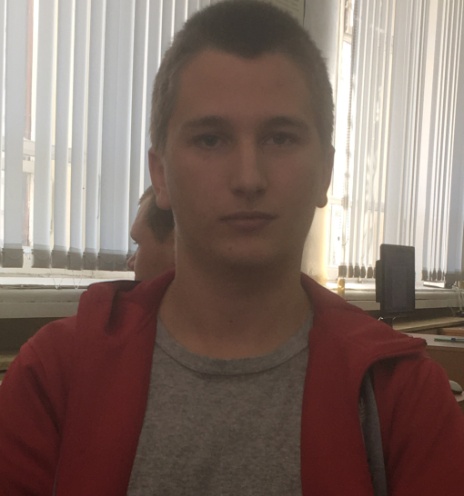 Ф.И.О: Коробицын Никита Александрович Дата рождения:12.09.2000 г.Город: Свердловская область г. БогдановичТелефон: 89220082803Образовательное учреждение: ГБПОУ  СО                     «Богдановичский политехникум»Специализация: «Электромонтер по ремонту и обслуживанию электрооборудования (по отраслям)»Тип деятельности, которым вы хотели бы заниматься:Исследование, анализ, монтаж, разборка.Способности и навыки:Проницательность, учтивость, тактичность, эффективность, терпение, большая сила воли.Моё кредо:Мой высокий интеллект – не оставляет другим шансов.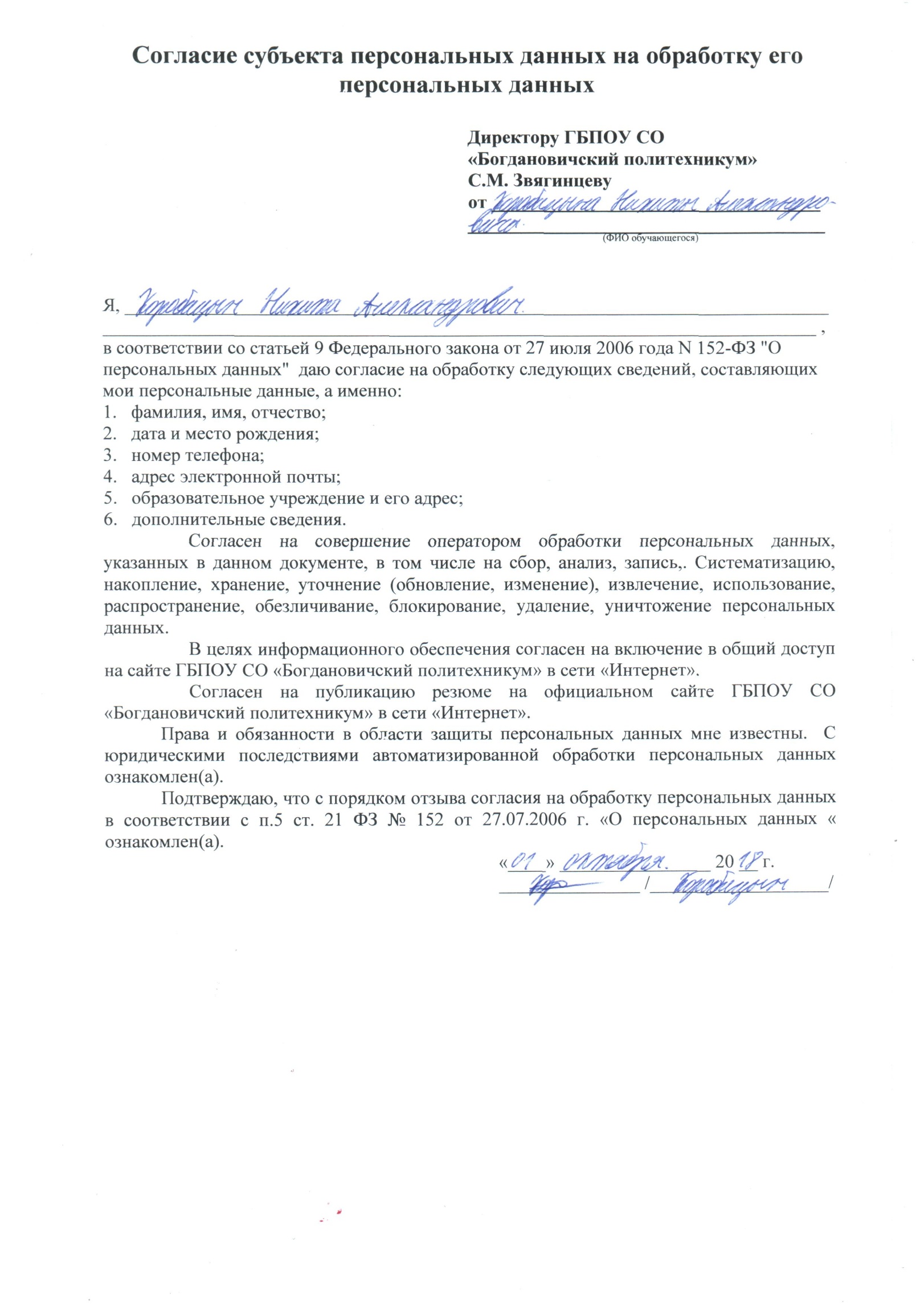 